“María, Madre del pueblo. Esperanza nuestra” -400 años del hallazgo de la imagen de Ntra. Sra. del Valle- 23 de junio de 2020 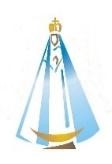 Estimadas familias de sexto grado: 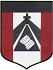 Esperamos sigan muy bien cada una de ustedes. Las contactamos en esta oportunidad, para continuar con el camino de articulación con el Nivel Secundario. Por esta razón las invitamos a participar de una reunión virtual con el objetivo que cada estudiante de 6to grado pueda compartir un momento con docentes y personal del Nivel Secundario de nuestra Institución. La misma será el día 3 de julio de 2020, por medio de la APP MEET, en dos grupos: Sexto grado A, a las 10hs. Sexto grado B, a las 11hs. Para acceder a la misma sólo deben contar con una cuenta gmail, e ingresar el siguiente código de acceso a la videollamada:  Sexto grado A: Se envía sólo a los padres Sexto grado B: Se envía sólo a los padresAgradecemos puedan acompañar a sus hijos para el ingreso a la reunión virtual, y les pedimos que sean ellos, sus hijos, quienes interaccionen durante el encuentro. Los esperamos. Saludos cordiales.  Equipo Directivo 